Тема 6. Розв’язування нерівностей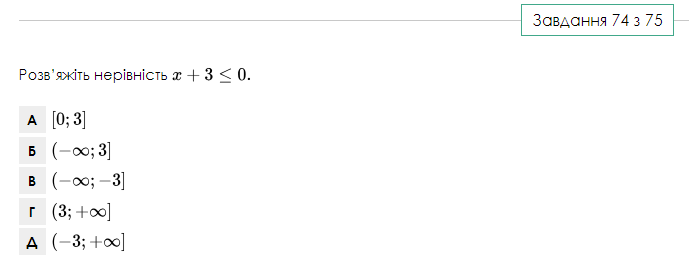 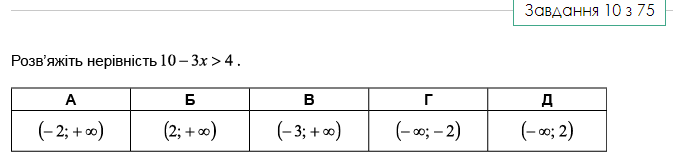 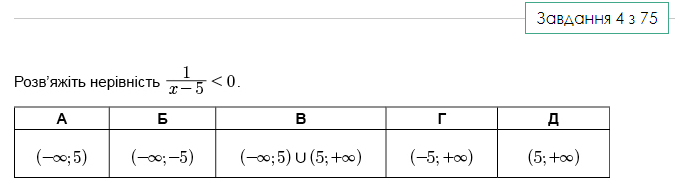 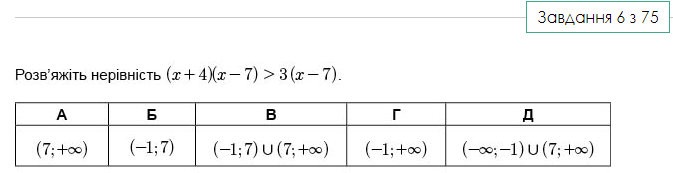 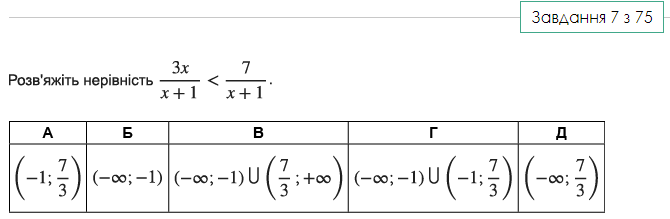 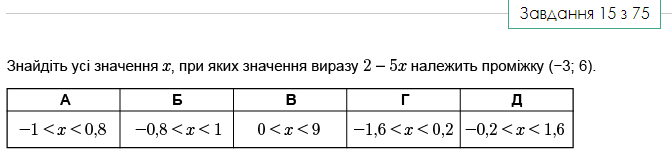 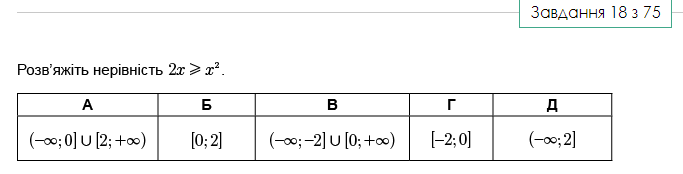 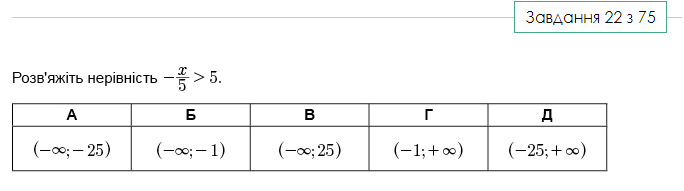 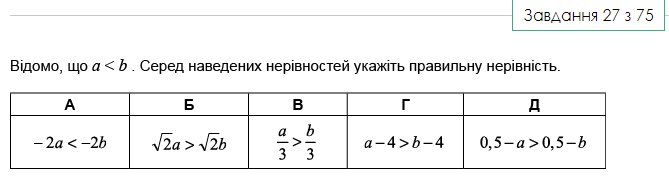 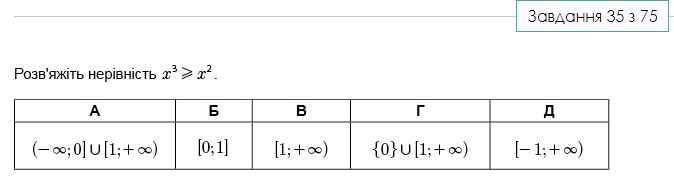 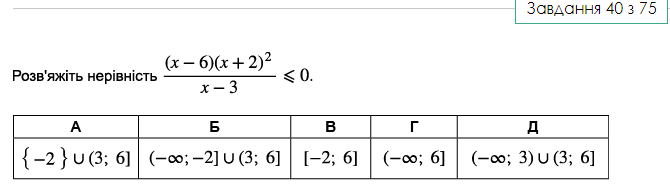 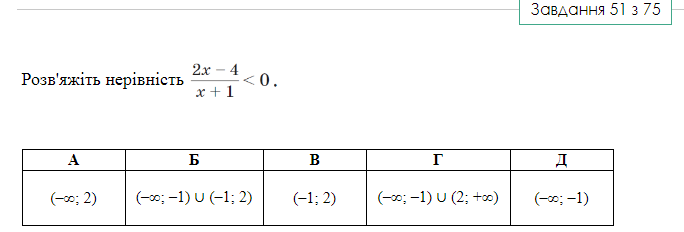 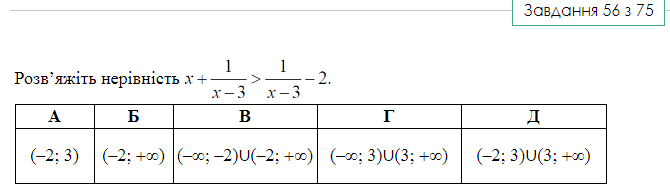 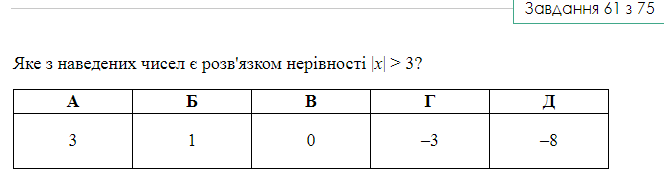 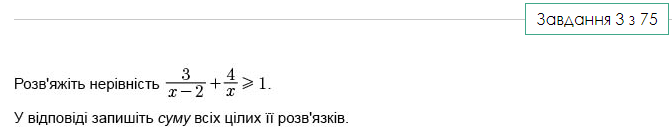 